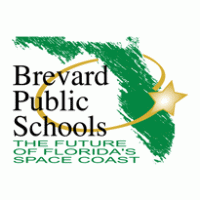 2023-2024 Brevard County Public Title I Schools2023-2024 Brevard County Public Title I Schools2023-2024 Brevard County Public Title I Schools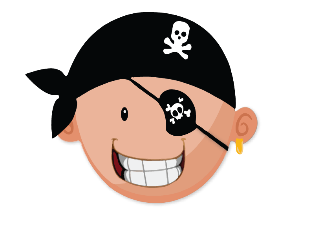 4th Grade Palm Bay Elementary School-Family Compact for Learning Palm Bay Elementary School-Family Compact for Learning Palm Bay Elementary School-Family Compact for Learning4th GradeDistrict and School-based Title I Family Engagement Programs in Brevard County will strive to BUILD RELATIONSHIPS                   in order to create real family engagement for every child, every family, every teacher, every day.District and School-based Title I Family Engagement Programs in Brevard County will strive to BUILD RELATIONSHIPS                   in order to create real family engagement for every child, every family, every teacher, every day.District and School-based Title I Family Engagement Programs in Brevard County will strive to BUILD RELATIONSHIPS                   in order to create real family engagement for every child, every family, every teacher, every day.4th GradeThis document was jointly developed by the families, students and staff of Palm Bay Elementary School.  This agreement explains how families and teachers will work together to make sure all students reach grade-level standards.  Meetings are held each year to review this Compact and make changes based on student needs.This document was jointly developed by the families, students and staff of Palm Bay Elementary School.  This agreement explains how families and teachers will work together to make sure all students reach grade-level standards.  Meetings are held each year to review this Compact and make changes based on student needs.This document was jointly developed by the families, students and staff of Palm Bay Elementary School.  This agreement explains how families and teachers will work together to make sure all students reach grade-level standards.  Meetings are held each year to review this Compact and make changes based on student needs.This document was jointly developed by the families, students and staff of Palm Bay Elementary School.  This agreement explains how families and teachers will work together to make sure all students reach grade-level standards.  Meetings are held each year to review this Compact and make changes based on student needs.This document was jointly developed by the families, students and staff of Palm Bay Elementary School.  This agreement explains how families and teachers will work together to make sure all students reach grade-level standards.  Meetings are held each year to review this Compact and make changes based on student needs.School academic goal(s) and/or focus area(s)Our goal is to continue to see growth in our students. To accomplish this goal our teachers and staff will focus on delivering standard-aligned lessons. Our goal is to continue to see growth in our students. To accomplish this goal our teachers and staff will focus on delivering standard-aligned lessons. Our goal is to continue to see growth in our students. To accomplish this goal our teachers and staff will focus on delivering standard-aligned lessons. Our goal is to continue to see growth in our students. To accomplish this goal our teachers and staff will focus on delivering standard-aligned lessons. Working together for success: In the classroomThe fourth grade teachers will provide families with resources to use at home to support their child’s academic progress, including i-Ready and Lexia, homework with examples, and instructional videos. The fourth grade teachers will provide families with resources to use at home to support their child’s academic progress, including i-Ready and Lexia, homework with examples, and instructional videos. The fourth grade teachers will provide families with resources to use at home to support their child’s academic progress, including i-Ready and Lexia, homework with examples, and instructional videos. The fourth grade teachers will provide families with resources to use at home to support their child’s academic progress, including i-Ready and Lexia, homework with examples, and instructional videos. Working together for success: At homeFamilies will support learning at home nightly by ensuring their child has completed all homework, read for 20 minutes,and practiced math facts (both multiplication and division) for 10 minutes to achieve fluency.Families will support learning at home nightly by ensuring their child has completed all homework, read for 20 minutes,and practiced math facts (both multiplication and division) for 10 minutes to achieve fluency.Families will support learning at home nightly by ensuring their child has completed all homework, read for 20 minutes,and practiced math facts (both multiplication and division) for 10 minutes to achieve fluency.Families will support learning at home nightly by ensuring their child has completed all homework, read for 20 minutes,and practiced math facts (both multiplication and division) for 10 minutes to achieve fluency.Working together for success: Student responsibility It is the student’s responsibility to write in their planners daily and to complete all classwork and homework. It is the student’s responsibility to write in their planners daily and to complete all classwork and homework. It is the student’s responsibility to write in their planners daily and to complete all classwork and homework. It is the student’s responsibility to write in their planners daily and to complete all classwork and homework. Communication:Staying informed      There are several ways teachers will communicate with families in fourth grade including phone calls, e-mail, text messages, and/or FOCUS. Families will contact the teachers directly through those same ways. Families will access FOCUS for grades.  School newsletters and flyers will go home on Thursdays, so families will check backpacks on that day.     There are several ways teachers will communicate with families in fourth grade including phone calls, e-mail, text messages, and/or FOCUS. Families will contact the teachers directly through those same ways. Families will access FOCUS for grades.  School newsletters and flyers will go home on Thursdays, so families will check backpacks on that day.     There are several ways teachers will communicate with families in fourth grade including phone calls, e-mail, text messages, and/or FOCUS. Families will contact the teachers directly through those same ways. Families will access FOCUS for grades.  School newsletters and flyers will go home on Thursdays, so families will check backpacks on that day.     There are several ways teachers will communicate with families in fourth grade including phone calls, e-mail, text messages, and/or FOCUS. Families will contact the teachers directly through those same ways. Families will access FOCUS for grades.  School newsletters and flyers will go home on Thursdays, so families will check backpacks on that day.Building PartnershipsFamilies are invited and encouraged to attend Open House, Parent Teacher Conferences, and other Title I nights. Families are welcome to volunteer and participate in the School Advisory Council meetings.Teachers want open communication with families, thus families are always welcome to contact the teacher.Families are invited and encouraged to attend Open House, Parent Teacher Conferences, and other Title I nights. Families are welcome to volunteer and participate in the School Advisory Council meetings.Teachers want open communication with families, thus families are always welcome to contact the teacher.Families are invited and encouraged to attend Open House, Parent Teacher Conferences, and other Title I nights. Families are welcome to volunteer and participate in the School Advisory Council meetings.Teachers want open communication with families, thus families are always welcome to contact the teacher.Families are invited and encouraged to attend Open House, Parent Teacher Conferences, and other Title I nights. Families are welcome to volunteer and participate in the School Advisory Council meetings.Teachers want open communication with families, thus families are always welcome to contact the teacher.Visit https://www.brevardschools.org/ for important informationPARENT PORTAL:  https://tinyurl.com/BrevardFEB.E.S.T. STANDARDS:  https://www.cpalms.org/Homepage/BEST_Standards.aspxOnline Free/Reduced Lunch Application:  https://frapps.horizonsolana.com/welcomeParent access to FOCUS: https://brevardk12.focusschoolsoftware.com/focus/?skipSAML=trueLaunchPad: https://launchpad.classlink.com/brevardStudents can access many applications used for in-class and at-home learning such as                   i-Ready, Stemscopes and Studies Weekly, along with the student access to FOCUS.Visit https://www.brevardschools.org/ for important informationPARENT PORTAL:  https://tinyurl.com/BrevardFEB.E.S.T. STANDARDS:  https://www.cpalms.org/Homepage/BEST_Standards.aspxOnline Free/Reduced Lunch Application:  https://frapps.horizonsolana.com/welcomeParent access to FOCUS: https://brevardk12.focusschoolsoftware.com/focus/?skipSAML=trueLaunchPad: https://launchpad.classlink.com/brevardStudents can access many applications used for in-class and at-home learning such as                   i-Ready, Stemscopes and Studies Weekly, along with the student access to FOCUS.https://www.brevardschools.org/PalmBayESPlease visit our school’s website for additional information, including curriculum and instruction; test dates; staff contact information; Title 1 resources; and other important dates.If you do not have access to our website, please visit the front office for printed information or call the front office at 321-723-1055.         Don’t forget to check out the Community Connect website for information on all the available resources for your family.https://bpscommunityconnect.findhelp.com/Don’t forget to check out the Community Connect website for information on all the available resources for your family.https://bpscommunityconnect.findhelp.com/